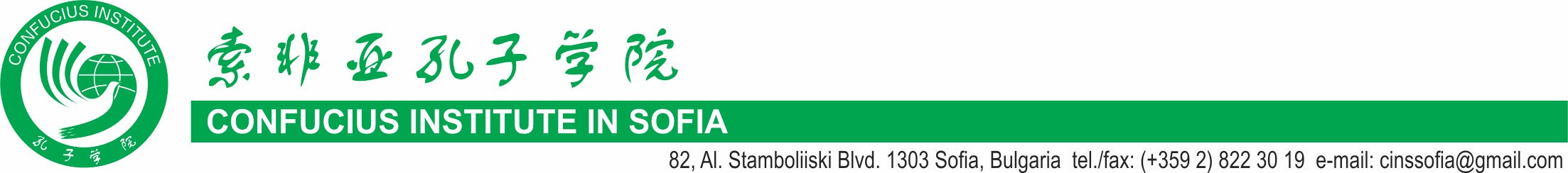                 ДЕКЛАРАЦИЯ ЗА ИНФОРМИРАНО СЪГЛАСИЕ Долуподписаният/aта .……………………………………………………………………….../три имена на майката/ ………..………………………………………………………………………………………… /три имена на бащата/ родител/настойник/ на …………………………………………………………………………………………………../три имена на детето/Дата на раждане：.....................................................Телефон за връзка：.............................Еmail：..................................................Адрес за кореспонденция:.............................................................................................................Тази декларация се попълва за заявяване на участие в първото издание на международното състезание „Китайски езиков мост“ за ученици от началните училища – национален кръг България， организирано от Институт Конфуций - София. С попълването Ѝ декларирате, че предоставяте своите и на детето Ви лични данни доброволно и се съгласявате видеоклипът, с който Вашето дете участва в този конкурс, да бъде излъчван и разпространяван в Youtube канала на Институт Конфуций – София. Вашите лични данни се обработват съгласно изискванията на закона, няма да бъдат предоставяни на трети страни и няма да бъдат използвани за никакви допълнителни цели. По всяко време можете да оттеглите предоставеното съгласие и да преустановите участието на детето си в нашия конкурс. Разбрах и приемамДата: ……….						Декларатори:  ................................									/подпис на майката/ 									......................................./подпис на бащата/                                                                                      